План - конспект урокапо предмету «Основы безопасности и жизнедеятельности» на тему:«Профилактика детского дорожно-транспортного травматизма на территории Белгородской области»Учитель технологии и ОБЖ МОУ «Герасимовская СОШ» Валуйского района Белгородской областиКоролёв Александр ВладимировичПрофилактика детского дорожно- транспортного травматизма – проблема всего общества. Обучение детей правильному поведению на дорогах необходимо начинать с раннего возраста. Задача педагогов и родителей – воспитать из сегодняшних школьников грамотных и дисциплинированных участников дорожного движения. Сегодня, несмотря на серьезные шаги, предпринимаемые нашим государством в области законодательного регулирования в вопросах обеспечения безопасности жизнедеятельности школьников, на практике еще в недостаточной мере устанавливаются первопричины тяжелых несчастных случаев с детьми, а также низкого уровня охраны их здоровья и жизни. Детский травматизм в нашей стране в десятки и сотни раз превышающий травматизм в других странах, требует перестать относиться к обучению безопасному поведению ребенка на дорогах как второстепенному предмету. Обучение детей правилам безопасного поведения на дорогах в период нахождения ребенка в образовательном учреждении, может уменьшить тяжелые последствия и возможность попадания его в ДТП. Единственное, что может спасти ребенка на дороге, — это вера в запретительные свойства красного цвете. Единственный, кто может его в этом убедить, — взрослый человек. И естественным способом – своим примером. На поведение детей на дороге влияет целый ряд факторов, из которых необходимо подчеркнуть особую значимость возрастных и физиологических особенностей детей.Цель: профилактика детского дорожно-транспортного травматизма посредством повышения уровня знаний по правилам дорожного движения.Задачи:Систематизировать знания школьников о дорожных знаках и об их значении.Закрепить знания школьников о светофоре, о его сигналах.Развивать внимание, мышление, воображение, зрительную память.Закреплять правила поведения пешеходов.Воспитывать у школьников уважительное отношение к ПДД и желание им следовать.Совершенствовать представление о безопасном поведении на улицах и дорогах города.Материал и оборудование: брошюры по ПДД дорожные знаки: «Пешеходный переход», предупреждающие знаки, запрещающие знаки, плакаты с дорожными ситуациями, карты Российской Федерации и Белгородской области, магнитная доска, магниты, интерактивные стенды «Правила дорожного движения», мел, ноутбук с колонкой, видеосюжет «Детский дорожно-транспортный травматизм», набор карточек с заданиями, презентация.Предварительная подготовка:Разделить на 2 команды по 5 человека в каждой;Дома команды должны выбрать капитана, продумать название, подготовить сообщение об истории дорог и автомобилей Российской Федерации. Правила игрыГотовность команды к ответу демонстрирует капитан, поднятием соответствующего сигнала - флажка.В случае неверного ответа, право голоса переходит к командам соперников.Оценивание:За каждый правильный ответ команда получает 1 фишку.Используются следующие сокращения:ПДД - правила дорожного движения;ГИБДД – Государственная инспекция безопасности дорожного движения,ДТП – дорожно-транспортное происшествие;ДДТТ – детский дорожно–транспортный травматизм;Ход занятияВводная беседаВ условиях интенсивного дорожного движения увеличивается число дорожно-транспортных происшествий с участием несовершеннолетних.Как вы думаете, что является причинами ДТП?Учащиеся отвечают по очереди, учитель записывает на доске варианты ответов. Основными причинами дорожно-транспортных происшествий, по которым дети гибнут и получают травмы, являются:- внезапный выход на проезжую часть;- игра на проезжей части или рядом с ней;- переход  в неустановленном месте;- переход на запрещающий сигнал светофора. Обсуждения ситуаций.Учитель читает отрывок и обсуждает его с учащимися.«Уже было темно. По улице ехала машина с продуктами. Из-за кустов, которыми тротуар был отделен от дороги, на проезжую часть вылетел мяч, а за ним выбежал мальчик 10 лет, ни обращая внимания на дорогу, он выскочил наперерез несущемуся с большой скоростью машины. Мальчик думал только о  своем мяче. Еще мгновение и он окажется под колесами машины. Водитель увидел мальчика и не теряя времени, съехал в кювет.  (на встречной полосе не было транспортных средств), чтобы не наехать ребенка.. Но все же наезд произошел. Ведь этого случая могло и не быть, знай мальчик…..» (продолжают рассказ учащиеся)Педагог задает вопрос учащимся. Что же называется дорожно-транспортным происшествием? (ответы детей)Давайте назовем причины детского травматизма. Ответы детей.- переход дороги в необозначенном месте перед близко идущем транспортом;-неожиданный выход на проезжую часть из-за машин, кустов;- переход дороги на запрещающий сигнал светофора;- игры и хождение по проезжей части;- управление велосипедом, мопедом, машиной не имея достаточных навыков и знаний Правил дорожного движения.РазминкаЗадание 1 Подумай и покажи! Все участники по очереди выходят и отвечают на вопросы.Педагог показывает дорожные знаки на интерактивном стенде, задает вопрос, где они выставляются и что обозначает тот или иной знак. Знаки: «Больница», «Телефон», «Пост ДПС», «Гостиница», «Автозаправочная станция», «Пешеходная дорожка», «Велосипедная дорожка», «Движение пешеходов запрещено», «Пешеходный переход», «Дети», «Подземный пешеходный переход», «Надземный  пешеходный переход», «Пешеходный переход».Работы в командах Команды презентуют подготовленные сообщения «История возникновения транспортна в Российской Федерации».Задание 1 тураКоманды получают карточку с заданиями.Карточка №1Вопросы:Для чего нужны дорожные знаки?Где и как устанавливаются дорожные знаки?На какие группы делятся дорожные знаки?Какие знаки для пешеходов есть в группе запрещающих знаков?Какой знак для водителей устанавливается в районе школы, детских садов?На доске весит кроссворд, нужно туда вписать правильный ответ.Вопросы:1. Разметка дороги, обозначающая пешеходный переход?  (Зебра)2.Человек вне транспорта, находящегося на дороге, но не работающего на ней. (Пешеход)3. Как правильно обходить трамвай? (Спереди.)4. Как правильно обходить автобус и троллейбус? (Сзади.)5.Человека, управляющего каким-либо транспортным средством. (Водитель)6. Место пересечения железной дороги с автомобильной. (Железнодорожный переезд)7. Пешеходы, водители, пассажиры являются? («участниками дорожного движения)8. Где устанавливают знак «Дети»? (возле школы).9. Красный, желтый, зеленый что объединяет эти цвета? (светофор)10. Кому должны подчиняться пешеходы и водители, если на перекрестке работают одновременно и светофор и регулировщик? (регулировщику).Физкультминутка  «Регулировщик»Учащиеся становится в исходное положение. А учитель быстро называет положения регулировщика: - движение во все стороны запрещено (руки опущены вниз, разводит руки по сторонам и согнуть правую руку и держать её перед грудью жезлом влево); - движение в любые стороны запрещено (регулировщик стоит правым боком к вам с вытянутой правой рукой); - «Внимание!» (рука регулировщика поднята вверх);Задание 2 тура Учитель раздает тест «Я знаю дорожные знаки». Команда 1 Каждый участник из команды выполняет задания. Задания 1Задания 2Подведение итогов. Награждение победителей.Итог урока: подведение итогов учителем: Сегодня мы с вами узнали, как вести себя на дорогах. Запомнили основные знаки ПДД, сигналы регулировщика и поняли главное – не стоит подвергать свою жизнь неоправданному риску. Быть осторожным на дороге – это не трусость, а расчет.подведение итогов учениками:Что такое «Правила дорожного движения»Кто должен соблюдать правила дорожного движения?»Как необходимо вести себя пешеходу на дороге?рефлексия.Нарисуйте дорожный знак и подпишите к какой группе он относитсяНазовите дорожные знаки«Больница»1.   2.    3. 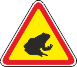 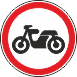 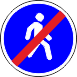 «Телефон»1.    2.  3. 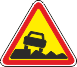 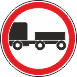 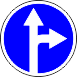 «Пост ДПС»1.    2.  3. 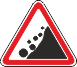 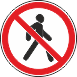 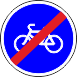 «Велосипедная дорожка»1.     2.  3. 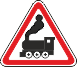 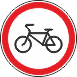 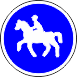 Впереди пешеходный переход1.      2.  3. 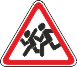 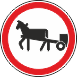 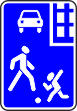 Нарисуйте дорожный знак и подпишите к какой группе он относитсяНапишите точные названия показанного изображения «Гостиница»1.     2.  3. 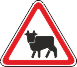 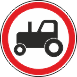 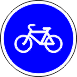 «Дети»1.      2.  3. 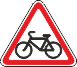 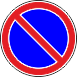 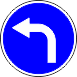 «Подземный пешеходный переход»1.	    2.  3. 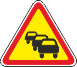 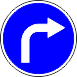 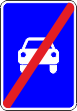 «Пешеходный переход»1.      2.  3. 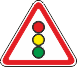 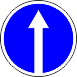 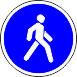 «Аварийно-опасный участок»1.      2.  3. 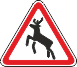 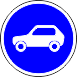 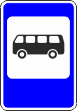 